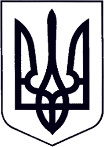 У К Р А Ї Н АЗАКАРПАТСЬКА ОБЛАСТЬМУКАЧІВСЬКА МІСЬКА РАДАВИКОНАВЧИЙ КОМІТЕТР І Ш Е Н Н Я07.04.2020		                             Мукачево                                                  № 142Про оголошення конкурсу на перевезення пасажирів автобусними маршрутами загального користування Мукачівської міської об’єднаної територіальної громадиЗ метою впорядкування роботи автомобільного транспорту незалежно від форми власності, підвищення культури транспортного обслуговування, захисту інтересів пасажирів, створення конкурентного середовища на ринку міських регулярних пасажирських перевезень, враховуючи лист ММКП «Ремонтно-будівельне управління» від 17.03.2020 №91, відповідно до ст.ст. 44-46 Закону України «Про автомобільний транспорт», Постанов Кабінету Міністрів України від 03.12.2008р. № 1081 «Про затвердження Порядку проведення конкурсу на перевезення пасажирів на автобусному маршруті загального користування», від 18.02.1997р. № 176 «Про затвердження Правил надання послуг пасажирського автомобільного транспорту» із змінами та доповненнями, рішення виконавчого комітету Мукачівської міської ради від 17.12.2019 року № 415 «Про затвердження Порядку проведення конкурсу з перевезення пасажирів на автобусних маршрутах загального користування в межах Мукачівської міської об’єднаної територіальної громади», керуючись  пп.12 п. «а», пп.1 п. «б» ст.30, ч.1 ст.52, ч.6, ст.59 Закону України «Про місцеве самоврядування в Україні», виконавчий комітет Мукачівської міської ради вирішив:1. Оголосити конкурс на перевезення пасажирів автобусними маршрутами загального користування Мукачівської міської об’єднаної територіальної громади відповідно до Додатку до даного рішення.2. Провести конкурс на перевезення пасажирів автобусними маршрутами загального користування Мукачівської міської об’єднаної територіальної громади 14.05.2020р.3. Управлінню міського господарства Мукачівської міської ради  оприлюднити  рішення  на  офіційному  сайті  Мукачівської міської ради (http://www.mukachevo-rada.gov.ua) та в місцевих друкованих засобах масової інформації.4. Контроль за виконанням цього рішення покласти на начальника Управління міського господарства виконавчого комітету Мукачівської міської ради В. Гасинця.Міський голова									    А. БАЛОГАДодатокдо рішення виконавчого комітетуМукачівської міської радивід 07.04.2020  № 142ОГОЛОШУЄТЬСЯ КОНКУРС!Виконавчий комітет Мукачівської міської ради оголошує конкурс на перевезення пасажирів автобусними маршрутами загального користування Мукачівської міської об’єднаної територіальної громади.Організатор перевезень – виконавчий комітет Мукачівської міської ради.Робочий орган – Мукачівське міське комунальне підприємство «Ремонтно-будівельне управління».Об’єктом конкурсу вважається кожний окремий маршрут.Перелік маршрутів, які виносяться на конкурс:Мт. – режим “маршрутне таксі” Умови перевезення пасажирів автобусними маршрутами загального користування Мукачівської міської об’єднаної територіальної громади:У конкурсі щодо визначення автомобільного перевізника можуть брати участь пасажирські перевізники:1. Які мають ліцензію на той вид послуг, що виноситься на конкурс, на законних підставах використовують у достатній кількості сертифіковані автобуси відповідного класу.2. Які мають достатню кількість транспортних засобів для виконання перевезень, затвердженої обов’язковими умовами конкурсу, та перевезень, які повинні виконуватися відповідно до чинних договорів. Достатня кількість транспортних засобів визначається як кількість автобусів, необхідних для виконання перевезень, та кількість резервних транспортних засобів, яка становить 10 відсотків для міського сполучення.            3. Відповідають вимогам, які викладені у статті 34 Закону України «Про автомобільний транспорт», а саме: 	- виконувати вимоги законодавчих і нормативно-правових актів України у сфері перевезення пасажирів та/чи вантажів;	- утримувати транспортні засоби в належному технічному і санітарному стані та забезпечувати їх зберігання відповідно до вимог статті 21 Закону України «Про автомобільний транспорт»;	- забезпечувати контроль технічного і санітарного стану транспортних засобів перед виїздом на маршрут;	-     забезпечувати проведення медичного контролю стану здоров'я водіїв;	- організувати проведення періодичного навчання водіїв методам надання домедичної допомоги потерпілим від дорожньо-транспортних пригод;	- забезпечувати умови праці та відпочинку водіїв згідно з вимогами законодавства;	- забезпечувати проведення стажування та інструктажу водіїв у порядку, визначеному центральним органом виконавчої влади, що забезпечує формування та реалізує державну політику у сфері транспорту;	-   забезпечувати безпеку дорожнього руху;	- забезпечувати водіїв відповідною документацією на перевезення пасажирів.           4. Забезпечують виконання вимог законодавства з питань охорони праці;5. Забезпечують водіїв санітарно-побутовими приміщеннями й обладнанням;6. Забезпечують обґрунтовану структуру парку автобусів, що працюватимуть в межах визначеного об’єкта конкурсу на маршруті загального користування, технічними та екологічними показниками, а саме:- автобуси місткістю понад 22 пасажири, крім водія, І класу, які призначені для перевезення сидячих і стоячих пасажирів, конструкція яких дає змогу пасажирам безперешкодно переміщуватись по салону;- строк експлуатації автобусів не повинен перевищувати десять років (з дати випуску транспортного засобу) на день оголошення конкурсу.7. Забезпечують водіїв формою однакового взірця.8. Забезпечують резерв автобусів для зміни рухомого складу на автобусних маршрутах загального користування.9. Здійснюють перевезення пільгових категорій пасажирів безкоштовно.10. В своїй роботі керуються Правилами користування міським пасажирським транспортом (автобусами) у місті Мукачеві, затвердженими рішенням Мукачівської міської ради.11. Здійснюють перевезення пасажирів у межах об’єкта конкурсу.12. Дотримуються державних соціальних нормативів у сфері транспортного обслуговування населення.13. Забезпечують належний рівень заробітної плати водіям.14. Забезпечують роботу на міських автобусних маршрутах загального користування не менше як одного транспортного засобу, пристосованого для перевезення осіб з обмеженими можливостями.15. У разі перемоги на конкретних об’єктах конкурсу транспортні засоби перевізника повинні бути обладнані автоматизованою системою оплати проїзду та системою GPS-моніторингу, а саме: комунікатор, валідатор, радіотермінал. 16. Перевізнику забороняється використовувати на маршрутах автобуси, переобладнанні з вантажних транспортних засобів, за винятком наявності протоколів випробувань таких автобусів.17. Автобуси повинні відповідати вимогам безпеки, комфортності, охорони праці та екології, перебувати в належному технічному і санітарному стані.18. У разі відсутності в перевізників-претендентів автобусів, що відповідають умовам конкурсу, вони мають право подавати до конкурсного комітету заяву на участь у конкурсі та документи, що містять характеристику наявних автобусів, які перевізник-претендент пропонує використовувати на даному маршруті, а також інвестиційний проект-зобов’язання щодо оновлення парку автобусів на цьому маршруті на визначений період до п’яти років.19. У разі відсутності перевізників-претендентів, які мають автобуси, що відповідають умовам конкурсу, конкурс проводиться серед претендентів, які пропонують використовувати на даному маршруті автобуси, що відповідають вимогам безпеки, але не відповідають умовам конкурсу за класом, пасажиромісткістю, параметрами комфортності, з урахуванням поданих інвестиційних проектів-зобов’язань щодо оновлення парку автобусів, які будуть повністю відповідати всім вимогам, у термін до п’яти років. Подання документів для участі в конкурсі:Для участі у конкурсі автомобільний перевізник подає на кожний об’єкт конкурсу окремо заяву і такі документи:1. виписку або витяг з Єдиного державного реєстру юридичних осіб та фізичних осіб - підприємців;2. копію ліцензії на право надання послуг з перевезень пасажирів (може подаватися в одному примірнику, якщо перевізник-претендент бере участь у кількох конкурсах, які проводяться на одному засіданні);	3. відомості  за  підписом суб’єкта господарювання про автобуси, які будуть використовуватися на автобусному маршруті з зазначенням підстав для їх використання перевізником, зазначенням марки, моделі, пасажиромісткості (з відміткою "з місцем водія/без місця водія"), VIN-коду транспортного засобу, державного номерного знака, року випуску транспортного засобу;	4. документ, що підтверджує внесення плати за участь у конкурсі з зазначенням дати проведення конкурсу;	5. відомості про додаткові умови обслуговування маршруту;	6. перелік транспортних засобів, пристосованих для перевезення осіб з обмеженими фізичними можливостями, які пропонуються для роботи на автобусному маршруті, або письмова інформація про їх відсутність;	7. відомості про документи, що підтверджують право власності чи користування земельними ділянками, а також право власності чи користування приміщеннями для зберігання транспортних засобів, відомості про забезпечення проведення медичного огляду водіїв, їх стажування та інструктажі, а також огляд технічного стану автобусів. Документи, подані перевізником-претендентом для участі в конкурсі, пронумеровуються, прошнуровуються, підписуються автомобільним перевізником або уповноваженою особою автомобільного перевізника із зазначенням кількості сторінок цифрами і словамиДокументи для участі в конкурсі подаються перевізником-претендентом у двох закритих конвертах (пакетах):конверт (пакет) з позначкою «№1», який містить документи для участі в конкурсі.конверт (пакет) з позначкою «№2», який містить документи з інформацією про те, на який об’єкт конкурсу подає документи перевізник-претендент.Видача бланків заяв на участь у конкурсі встановленого зразка та прийом документів проводиться з дня оголошення конкурсу до 30.04.2020 включно (17.00 год.) за адресою: м. Мукачево, вул. Миру, 20б, Мукачівське міське комунальне підприємство «Ремонтно-будівельне управління», відділ пасажирських перевезень.Проведення конкурсу відбудеться 14.05.2020 року о 11.00 год. у сесійному залі Мукачівської міської ради (2 поверх, пл. Духновича Олександра, 2).Плата за участь у конкурсі:Розмір плати за один об’єкт конкурсу відповідно до рішення виконавчого комітету Мукачівської міської ради «Про оголошення конкурсу на перевезення пасажирів міськими автобусними маршрутами загального користування та затвердження плати за участь у конкурсі»  від 07.07.2014 року № 126 становить 510 грн.Плата за участь у конкурсі вноситься за такими реквізитами: ММКП «Ремонтно-будівельне управління», код ЄДРПОУ 34850918, р/р 26005104200700, банк АТ «Укрсиббанк», МФО 351005.Телефон для довідок з питань проведення конкурсу: 2-35-55 ; 2-35-54; 2-30-86, e-mail: mmkprbu34850918@ukr.net; 2-30-48, e-mail: u.mg@mukachevo-rada.gov.ua;Керуючий справами виконавчого комітету								    О. ЛЕНДЄЛ№ з/п№маршрутуНайменування кінцевих зупинокК-сть автобусів на маршрутіПасажиро-місткість автобуса, чол.Клас  автобусаДовжина маршруту (обор. рейсу),(км) Режим руху та інтервал(хв) Періодичнперевезень в тиждень1«1»ЗЗ МАФ – вул. Свято-Михайлівська222/38І18,6Мт., 35хв. 1-72«6»вул. Митрополита Володимира – Залізничний вокзал222/38І13,0Мт., 30хв.1-73«7»вул. Свято-Михайлівська – вул. Окружна122/38І16,4Мт., 35хв.1-74«18»вул. Окружна – вул. Росвигівська122/38І19,8Мт., 35хв.1-7